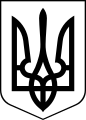 ЧОРТКІВСЬКА    МІСЬКА    РАДАВИКОНАВЧИЙ    КОМІТЕТПРОЄКТРІШЕННЯ ___ березня 2024 року			 м. Чортків 				    №____Про затвердження розпорядженьміського голови	Заслухавши розпорядження міського голови з основної діяльності, прийняті між засіданнями виконавчого комітету, керуючись статтями 38, 40, 52, 53, частиною 6 статті 59 Закону України «Про місцеве самоврядування в Україні», виконавчий комітет міської радиВИРІШИВ:Затвердити розпорядження міського голови з основної діяльності, прийняті між засіданнями виконавчого комітету згідно з додатком.Копію рішення направити начальнику загального відділу апарату міської ради.Міський голова  						Володимир ШМАТЬКОАлеся Васильченко Наталія Вандяк Наталія ГладунНаталія ГлибенкоДодаток до рішення виконавчого комітетувід  березня 2024 року №Розпорядження міського голови з основної діяльності, прийняті між засіданнями виконавчого комітету від №205-од до № 282-од з жовтня- по грудень  2023 року Керуюча справами  виконавчого комітету міської ради                             Алеся ВАСИЛЬЧЕНКО №розпорядженняДатарозпорядженняНазва розпорядження205-од05.10.2023Про надання адресної грошової допомоги громадянам Чортківської міської територіальної громади206-од06.10.2023Щодо підписання меморандуму про співпрацю207-од10.10.2023Про внесення змін до розпорядження Чортківського міського голови від 12.07.2023 №138-од «Про затвердження складу комісії щодо обстеження земельної ділянки»208-од10.10.2023209-од10.10.2023210-од10.10.2023Про затвердження паспортів бюджетних програм на 2023 рік в новій редакції211-од11.10.2023Про організацію відпочинку дітей закладів освіти Чортківської міської ради у м. Валмієра (Латвія)212-од11.10.2023Про початок опалювального сезону 2023-2024 року у Чортківській міській територіальній громаді213-од13.10.2023Про проведення громадських слухань214-од13.10.2023Про сплату судового збору у зв’язку із поданням апеляційної скарги на рішення суду215-од16.10.2023Про надання дозволу КП «Благоустрій» міської ради на здійснення перевезень216-од16.10.2023Про скликання чергового засідання виконавчого комітету Чортківської міської ради217-од16.10.2023218-од17.10.2023Про виплату доплат суб'єктам господарювання, жителям Чортківської міської територіальної громади та особистим селянським господарствам219-од19.10.2023Про створення Групи впровадження проєкту в рамках реалізації Проєкту "Енергоефективність громадських будівель в Україні"220-од19.10.2023Про порядок організації і проведення у 2023 році в Чортківській міській територіальній громаді занять і заходів базової підготовки громадян України до національного спротиву221-од20.10.2023Про скликання сімдесят дев’ятої сесії Чортківської міської ради VІІІ скликання222-од     20.10.2023Про надання адресної грошової допомоги громадянам Чортківської міської територіальної громади223-од20.10.2023Про внесення змін до розпорядження Чортківського міського голови від 14.09.2023 № 190 – од «Про проведення громадських слухань щодо врахування громадських інтересів під час розроблення проектів містобудівної документації на місцевому рівні»224-од24.10.2023Про скликання позачергового засідання виконавчого комітету Чортківської міської ради225-од25.10.2023Про затвердження Положення про порядок обліку використання, місце зберігання та знищення печаток, штампів Чортківської міської ради та її виконавчих органів, журналу обліку, перелік осіб, підписи яких скріплюються гербовою печаткою та про утворення комісії з перевірки наявності печаток і штампів226-од25.10.2023Про внесення змін до розпорядження Чортківського міського голови від 20 жовтня 2023 року № 221-од227-од25.10.20223Про скликання сімдесят дев’ятої позачергової сесії Чортківської міської ради VІІІ -го скликання228-од26.10.2023Про утворення міського оперативного штабу з ліквідації наслідків надзвичайних ситуацій в зимовий період 2023-2024 року229-од26.10.2023230-од27.10.2023231-од01.11.2023Про виділення товарно-матеріальних цінностей232-од02.11.2023Про затвердження паспортів бюджетних програм на 2023 рік в новій редакції233-од02.11.2023Про затвердження складу комісії з питань звільнення території Чортківської міської територіальної громади від незаконно встановлених тимчасових споруд234-од02.11.2023Про сплату судового збору235-од08.11.2023Про оповіщення військово-зобов’язаних працівників Чортківської міської ради про їх виклик в Чортківський районний територіальний центр комплектації та соціальної підтримки236-од08.11.2023237-од09.11.2023Щодо прийняття участі в зустрічі про демократію, освіту дорослих і народні вищі школи238-од13.11.2023Про проведення громадських слухань щодо проектів містобудівної документації на місцевому рівні239-од13.11.2023Про затвердження паспортів бюджетних програм на 2023 рік в новій редакції240-од13.11.2023Про скликання чергового засідання виконавчого комітету Чортківської міської ради241-од14.11.2023242-од15.11.2023243-од16.11.2023Про проведення громадського обговорення кандидатури старости Білівського старостинського округу Чортківської міської територіальної громади244-од16.11.2023Щодо поїздки у Республіку Франція245-од17.11.2023Про оповіщення військовозобов’язаних (офіцерів запасу) Чортківської   міської  територіальної громади про їх виклик в Чортківський районний територіальний  центр  комплектації   та                    соціальної  підтримки  246-од20.11.2023Про затвердження паспортів бюджетних програм на 2023 рік в новій редакції247-од23.11.2023Про проведення щорічної інвентаризації в 2023 році248-од24.11.2023249-од24.11.2023Про організацію та проведення в Чортківській міській територіальній громаді свята Миколая, Різдвяних та Новорічних свят250-од28.11.2023Про сплату судового збору у зв’язку із поданням позовної заяви251-од28.11.2023Про сплату судового збору у зв’язку із поданням позовної заяви252-од01.12.2023Щодо раціонального використання енергоресурсів під час проходження опалювального періоду 2023-2024253-од01.12.2023254-од04.12.2023Про скликання позачергового засідання виконавчого комітету Чортківської міської ради255од06.12.2023256-од06.12.2023Про надання дозволу КП «Благоустрій» міської ради на здійснення перевезень (діти)257-од13.12.2023Про здійснення в тестовому режимі рейсів автобуса по маршруту №3«СЕ Борднетце - Бердо” у вихідні дні 17,24,31 грудня 2023 та 08 січня 2024 року258-од13.12.2023Про передачу товарно-матеріальних цінностей259-од13.12.2023260-од13.12.2023Про призначення відповідальних осіб з питань використання Єдиної цифрової інтегрованої інформаційно-аналітичної системи управління процесом відбудови об’єктів нерухомого майна, будівництва та інфраструктури261-од13.12.2023Про скликання позачергового засідання виконавчого комітету Чортківської міської ради262-од15.12.2023Про затвердження графіку планових перевірок дотримання перевізниками умов Договору на перевезення пасажирів автомобільним транспортом загального користування на міських автобусних маршрутах у 2024 році263-од15.12.2023Про утворення комісії з питань контролю за організацією та забезпеченням роботи з оповіщенням громадян, залученням транспортної техніки і заходів на збірні пункти та у військові частини264-од15.12.2023265-од15.12.2023Про скликання вісімдесят третьої позачергової сесії Чортківської міської ради VІІІ -го скликання266-од15.12.2023Про скликання чергового засідання виконавчого комітету Чортківської міської ради267-од15.12.2023Про створення комісії з розгляду питань стосовно списання транспортного засобу268-од15.12.2023Про затвердження паспортів бюджетних програм на 2023 рік в новій редакції269-од15.12.2023Про попередню оплату журналу «Казна України» на 2024 рік270-од19.12.2023Про надання дозволу розпорядникам бюджетних коштів на проведення попередньої оплати коштів(авансу) за спожиті енергоносії271-од19.12.2023Про передачу товарно-матеріальних цінностей272-од20.12.2023Про сплату судового збору у зв’язку із поданням апеляційної скарги273-од21.12.2023274-од22.12.2023Про створення робочої групи щодо огляду земельної ділянки (кадастровий номер: 6125510100:01:001:0018) на якій планується будівництво багатоквартирного житлового будинку з об’єктами торгово-розважальної та ринкової інфраструктури по вул. Сім’ї Юрчинських, 33, м. Чортків275-од25.12.2023Про скликання вісімдесят четвертої позачергової сесії Чортківської міської ради VІІІ -го скликання276-од26.12.2023Про затвердження паспортів бюджетних програм на 2023 рік в новій редакції277-од26.12.2023Про утворення комісії для проведення випробувань комплексної системи захисту інформації в автоматизованій інформаційно-комунікаційній системі “Державний реєстр виборців”278-од26.12.2023Про персональну відповідальність за збереження та використання печаток і штампів в Чортківській міській раді та її виконавчих органах279-од26.12.2023          280-од28.12.2023Про створення комісії з питань розподілу та призначення коштів з місцевого бюджету на фінансування Програми допомоги на лікування та реабілітацію військовослужбовців Чортківської міської територіальної громади, які беруть (брали) участь у захисті України на 2024-2026 роки281-од28.12.2023Про оповіщення військовозобов’язаних Чортківської міської територіальної громади про їх виклик в Чортківський районний територіальний центр комплектації та соціальної підтримки            282-од28.12.2023Розпорядження про заходи щодо наповнення місцевих бюджетів та ефективного використання бюджетних коштів в 2024